8. razred, 4. in 5. skupinaTUESDAY, 24th March 2020HOMEWORK IN THE WORKBOOK PAGE 59: Check the answers on: https://www.mladinska.com/_files/32471/ProjectWB3_resitve.pdfTHE AIM OF TODAY'S LESSON:- to learn everyday expressions and how to use themIn your SB, solve pages 74 and 75 (skip exercise 5).In your WB do pages 60 and 61 (skip exercise 7).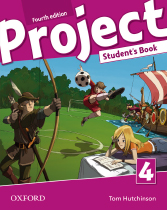 IMPORTANT: We are going to start using the student book and the workbook PROJECT 4 in the next week!Answer key:SB p. 741 b)Matt’s dad got a new job in Canada and the family decided to move there in the summer.He thinks the school excluded Matt for stealing a wallet.Because he’s jealous of Matt, and he thinks Layla only wants to go to the disco with him because Matt isn’t going to be there.2) 1. Matt’s parents are selling their house.2. They’re moving to Canada.3. They’re going in the summer.4. Dylan is at the sports centre.5. He saw Chloe and Layla about an hour ago.6. They were going swimming.7. The disco is on Saturday.8. It is at the sports centre. 3 a) Because he’s jealous of Matt, and he thinks Layla only wants to go to the disco with him because Matt isn’t going to be there.Your own ideas. 3 b) Dylan tells them what he overheard in the previous episode. Chloe explains that they were talking about Matt Daytona, a fiction game character. James explains what Matt Jenkins told him about moving to Canada. Layla suggests they should dance together at the disco. 4 b)Me, too.Wow!Oh, right!Why not?Sounds good.Yes, that’s true.Really?Oh, I see.6 a) 1 c 	2a		3d		4b    6 b) 1c 	2f		3a		4d		5e		6g6 c) 	a) I don’t feel very well.		e) I haven’t got any money.	g) I’ve got a headache.		f) My arm hurts.	d) I just don’t feel like it. 		c) I’m not hungry.